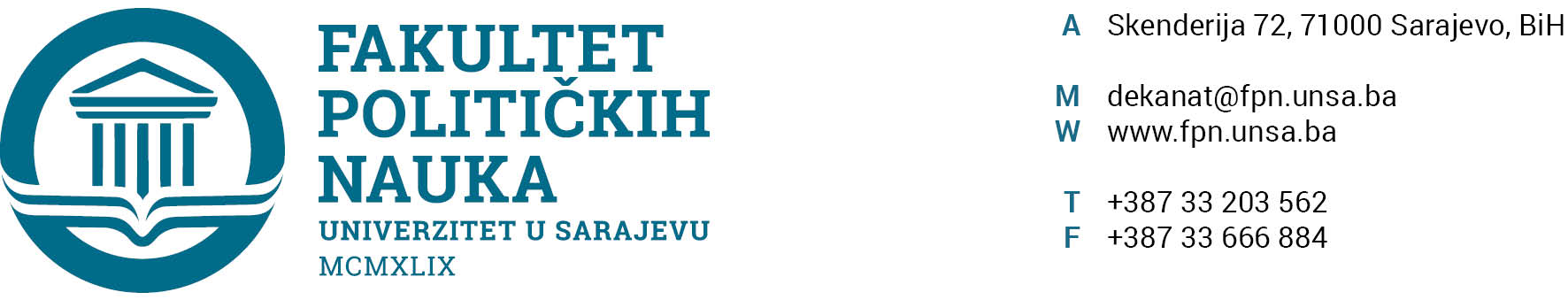 Broj: _________-1/23Sarajevo, 10.10.2023. godineNa osnovu člana 69. Zakona o visokom obrazovanju („Službene novine Kantona Sarajevo“, broj: 36/22) i člana 104. stav 2. tačka1) Statuta Univerziteta u Sarajevu od 28.11.2018. godine, te člana 31. Pravila studiranja za treći ciklus studija Univerziteta u Sarajevu iz decembra 2018. godine, Vijeće Univerziteta u Sarajevu-Fakulteta političkih nauka je, na prijedlog Vijeća studija od 05.10.2023. godine, na sjednici održanoj 10.10.2023. godine donijelo sljedećuODLUKUo prijedlogu članova Komisije za ocjenu i odbranu projekta,radne verzije i doktorske disertacijeIUtvrđuje se prijedlog sastava Komisije za ocjenu i odbranu projekta, radne verzije i doktorske disertacije pod naslovom: „IZAZOVI SOCIJALNE INTEGRACIJE U POSTDEJTONSKOJ BOSNI I HERCEGOVINI“ kandidata MR. VELIDA BAJRAMOVIĆA u sastavu:Dr. Sarina Bakić, vanredni profesor na Univerzitetu u Sarajevu-Fakultetu političkih nauka, doktor socioloških nauka/znanosti, oblast Sociologija – predsjednik i član;Dr. Adnan Džafić, vanredni profesor na Univerzitetu u Sarajevu-Fakultetu političkih nauka, doktor socioloških nauka, oblast Sociologija - mentor i član;Dr. Šaćir Filandra, redovni profesor na Univerzitetu u Sarajevu-Fakultetu političkih nauka, doktor filozofskih nauka na predmetima: „Sociologija jezika“ i „Sociologija kulture i umjetnosti, Oblast socioloških nauka - član.IIZa zamjenskog člana predlaže se dr. Mirza Emirhafizović, vanredni profesor na Univerzitetu u Sarajevu-Fakultetu političkih nauka, doktor socioloških nauka, naučna oblast „Sociologija“.IIIPrijedlog članova Komisije za ocjenu i odbranu projekta, radne verzije i doktorske disertacije dostavit će se Senatu Univerziteta u Sarajevu u daljnju proceduru.                                                                                                       DEKAN                                                                                                         _________________                                                                                                        Prof. dr. Sead TurčaloDostaviti:Senat Univerziteta u SarajevuDosije kandidataa/aSekretar organizacione jedinice Univerzitet u Sarajevu-Fakultet političkih nauka, Umihana Mahmić mr. iur., potvrđuje, da je prijedlog Odluke u skladu sa zakonskim i podzakonskim propisima koji su na snazi, te da je dekan Univerziteta u Sarajevu-Fakulteta političkih nauka nadležan za donošenje iste shodno članu 69. Zakona o visokom obrazovanju („Službene novine Kantona Sarajevo“, broj 36/22).Akt obradio: Enisa KadrićAkt kontrolisao: Sanin KaticaAkt odobrio: Prof. dr. Elvis FejzićBroj: ________-1/23Sarajevo, 10.10.2023. godineNa osnovu člana 69. Zakona o visokom obrazovanju („Službene novine Kantona Sarajevo“, broj: 36/22) i člana 104. stav 2. tačka1) Statuta Univerziteta u Sarajevu od 28.11.2018. godine, te člana 31. Pravila studiranja za treći ciklus studija Univerziteta u Sarajevu iz decembra 2018. godine, Vijeće Univerziteta u Sarajevu-Fakulteta političkih nauka je, na prijedlog Vijeća studija od 05.10.2023. godine, na sjednici održanoj 10.10.2023. godine donijelo sljedećuODLUKUo prijedlogu članova Komisije za ocjenu i odbranu projekta,radne verzije i doktorske disertacijeIUtvrđuje se prijedlog sastava Komisije za ocjenu i odbranu projekta, radne verzije i doktorske disertacije pod naslovom: „USVOJENJE DJETETA – MEĐUNARODNI STANDARDI, ZAKONODAVSTVO I PRAKSA U FEDERACIJI BOSNI I HERCEGOVINI“ kandidata MR. MELIHE ZULOVIĆ u sastavu:Dr. Dževad Termiz, redovni profesor na Univerzitetu u Sarajevu-Fakultetu političkih nauka, doktor nauka socijalnog rada, Oblast Socijalnog rada – predsjednik i član;Dr. Borjana Miković, vanredni profesor na Univerzitetu u Sarajevu-Fakultetu političkih nauka, doktor pravnih nauka, naučna oblast „Pravne nauke“ - mentor i član;Dr. Sanela Bašić, redovni profesor na Univerzitetu u Sarajevu-Fakultetu političkih nauka, doktor nauka socijalnog rada, na oblast Socijalni rad - član.IIZa zamjenskog člana predlaže se dr. Sabira Gadžo-Šašić, vanredni profesor na Univerzitetu u Sarajevu-Fakultetu političkih nauka, doktor nauka socijalnog rada, na naučnu oblast „Socijalni rad“. IIIPrijedlog članova Komisije za ocjenu i odbranu projekta, radne verzije i doktorske disertacije dostavit će se Senatu Univerziteta u Sarajevu u daljnju proceduru.                                                                                                       DEKAN                                                                                                         _________________                                                                                                         Prof. dr. Sead TurčaloDostaviti:Senat Univerziteta u SarajevuDosije kandidataa/aSekretar organizacione jedinice Univerzitet u Sarajevu-Fakultet političkih nauka, Umihana Mahmić mr. iur., potvrđuje, da je prijedlog Odluke u skladu sa zakonskim i podzakonskim propisima koji su na snazi, te da je dekan Univerziteta u Sarajevu-Fakulteta političkih nauka nadležan za donošenje iste shodno članu 69. Zakona o visokom obrazovanju („Službene novine Kantona Sarajevo“, broj 36/22).Akt obradio: Enisa KadrićAkt kontrolisao: Sanin KaticaAkt odobrio: Prof. dr. Elvis FejzićBroj: ________-1/23Sarajevo, 10.10.2023. godineNa osnovu člana 69. Zakona o visokom obrazovanju („Službene novine Kantona Sarajevo“, broj: 36/22) i člana 104. stav 2. tačka1) Statuta Univerziteta u Sarajevu od 28.11.2018. godine, te člana 31. Pravila studiranja za treći ciklus studija Univerziteta u Sarajevu iz decembra 2018. godine, Vijeće Univerziteta u Sarajevu-Fakulteta političkih nauka je, na prijedlog Vijeća studija od 05.10.2023. godine, na sjednici održanoj 10.10.2023. godine donijelo sljedećuODLUKUo prijedlogu članova Komisije za ocjenu i odbranu projekta,radne verzije i doktorske disertacijeIUtvrđuje se prijedlog sastava Komisije za ocjenu i odbranu projekta, radne verzije i doktorske disertacije pod naslovom: „OSNOVNE KARAKTERISTIKE AKULTURACIJSKOG PROCESA NA PROSTORU GRADA SARAJEVA KRAJEM 19. I POČETKOM 21. STOLJEĆA S POSEBNIM OSVRTOM NA TRANSKULTURNE IDENTITETE“ kandidata MR. EDVINA OMERAGIĆA u sastavu:Dr. Sarina Bakić, vanredni profesor na Univerzitetu u Sarajevu-Fakultetu političkih nauka, doktor socioloških nauka/znanosti, oblast Sociologija – predsjednik i član;Dr. Merima Čamo, redovni profesor na Univerzitetu u Sarajevu-Fakultetu političkih nauka, doktor socioloških nauka, Naučna oblast Socioloških nauka - mentor i član;Dr. Merima Jašarević, vanredni profesor na Univerzitetu „Džemal Bijedić“ u Mostaru, Nastavnički fakultet, doktor socioloških nauka, naučna oblast Specijalne sociologije, na predmetima: „Sociologija kulture i umjetnosti“, „Urbana sociologija“, Sociologija braka i roda“ i „Sociološke teorije“ – komentor i član;Dr. Adnan Džafić, vanredni profesor na Univerzitetu u Sarajevu-Fakultetu političkih nauka, doktor socioloških nauka, za oblast sociologija  - član;Dr. Amer Osmić, vanredni profesor na Univerzitetu u Sarajevu-Fakultetu političkih nauka, doktor socioloških nauka/znanosti, za oblast Sociologije - član.IIZa zamjenskog člana predlaže se dr. Mirza Emirhafizović, vanredni profesor na Univerzitetu u Sarajevu-Fakultetu političkih nauka, doktor socioloških nauka, naučna oblast „Sociologija“.IIIPrijedlog članova Komisije za ocjenu i odbranu projekta, radne verzije i doktorske disertacije dostavit će se Senatu Univerziteta u Sarajevu u daljnju proceduru.                                                                                                       DEKAN                                                                                                         _________________                                                                                                        Prof. dr. Sead TurčaloDostaviti:Senat Univerziteta u SarajevuDosije kandidataa/aSekretar organizacione jedinice Univerzitet u Sarajevu-Fakultet političkih nauka, Umihana Mahmić mr. iur., potvrđuje, da je prijedlog Odluke u skladu sa zakonskim i podzakonskim propisima koji su na snazi, te da je dekan Univerziteta u Sarajevu-Fakulteta političkih nauka nadležan za donošenje iste shodno članu 69. Zakona o visokom obrazovanju („Službene novine Kantona Sarajevo“, broj 36/22).Akt obradio: Enisa KadrićAkt kontrolisao: Sanin KaticaAkt odobrio: Prof. dr. Elvis FejzićBroj: ________-1/23Sarajevo, 10.10.2023. godineNa osnovu člana 69. Zakona o visokom obrazovanju („Službene novine Kantona Sarajevo“, broj: 36/22) i člana 104. stav 2. tačka1) Statuta Univerziteta u Sarajevu od 28.11.2018. godine, te člana 31. Pravila studiranja za treći ciklus studija Univerziteta u Sarajevu iz decembra 2018. godine, Vijeće Univerziteta u Sarajevu-Fakulteta političkih nauka je, na prijedlog Vijeća studija od 05.10.2023. godine, na sjednici održanoj 10.10.2023. godine donijelo sljedećuODLUKUo prijedlogu članova Komisije za ocjenu i odbranu projekta,radne verzije i doktorske disertacijeIUtvrđuje se prijedlog sastava Komisije za ocjenu i odbranu projekta, radne verzije i doktorske disertacije pod naslovom: „EKONOMSKA DIPLOMATIJA BOSNE I HERCEGOVINE IZ PERSPEKTIVE NOVOG INSTITUCIONALIZMA – MOGUĆNOSTI I OGRANIČENJA“ kandidata MR. ADISA SALKIĆA u sastavu:Dr. Elvis Fejzić, vanredni profesor na Univerzitetu u Sarajevu-Fakultetu političkih nauka, doktor političkih nauka, Naučna oblast politologija – predsjednik i član;Dr. Ehlimana Spahić, vanredni profesor na Univerzitetu u Sarajevu-Fakultetu političkih nauka, doktor političkih nauka, oblast Politologija - mentor i član;Dr. Hamza Karčić, vanredni profesor na Univerzitetu u Sarajevu-Fakultetu političkih nauka, doktor političkih nauka, oblast Politologije - član.IIZa zamjenskog člana predlaže se dr. Damir Kapidžić, vanredni profesor na Univerzitetu u Sarajevu-Fakultetu političkih nauka, doktor političkih nauka, oblast Politologije.IIIPrijedlog članova Komisije za ocjenu i odbranu projekta, radne verzije i doktorske disertacije dostavit će se Senatu Univerziteta u Sarajevu u daljnju proceduru.                                                                                                       DEKAN                                                                                                         _________________                                                                                                        Prof. dr. Sead TurčaloDostaviti:Senat Univerziteta u SarajevuDosije kandidataa/aSekretar organizacione jedinice Univerzitet u Sarajevu-Fakultet političkih nauka, Umihana Mahmić mr. iur., potvrđuje, da je prijedlog Odluke u skladu sa zakonskim i podzakonskim propisima koji su na snazi, te da je dekan Univerziteta u Sarajevu-Fakulteta političkih nauka nadležan za donošenje iste shodno članu 69. Zakona o visokom obrazovanju („Službene novine Kantona Sarajevo“, broj 36/22).Akt obradio: Enisa KadrićAkt kontrolisao: Sanin KaticaAkt odobrio: Prof. dr. Elvis Fejzić